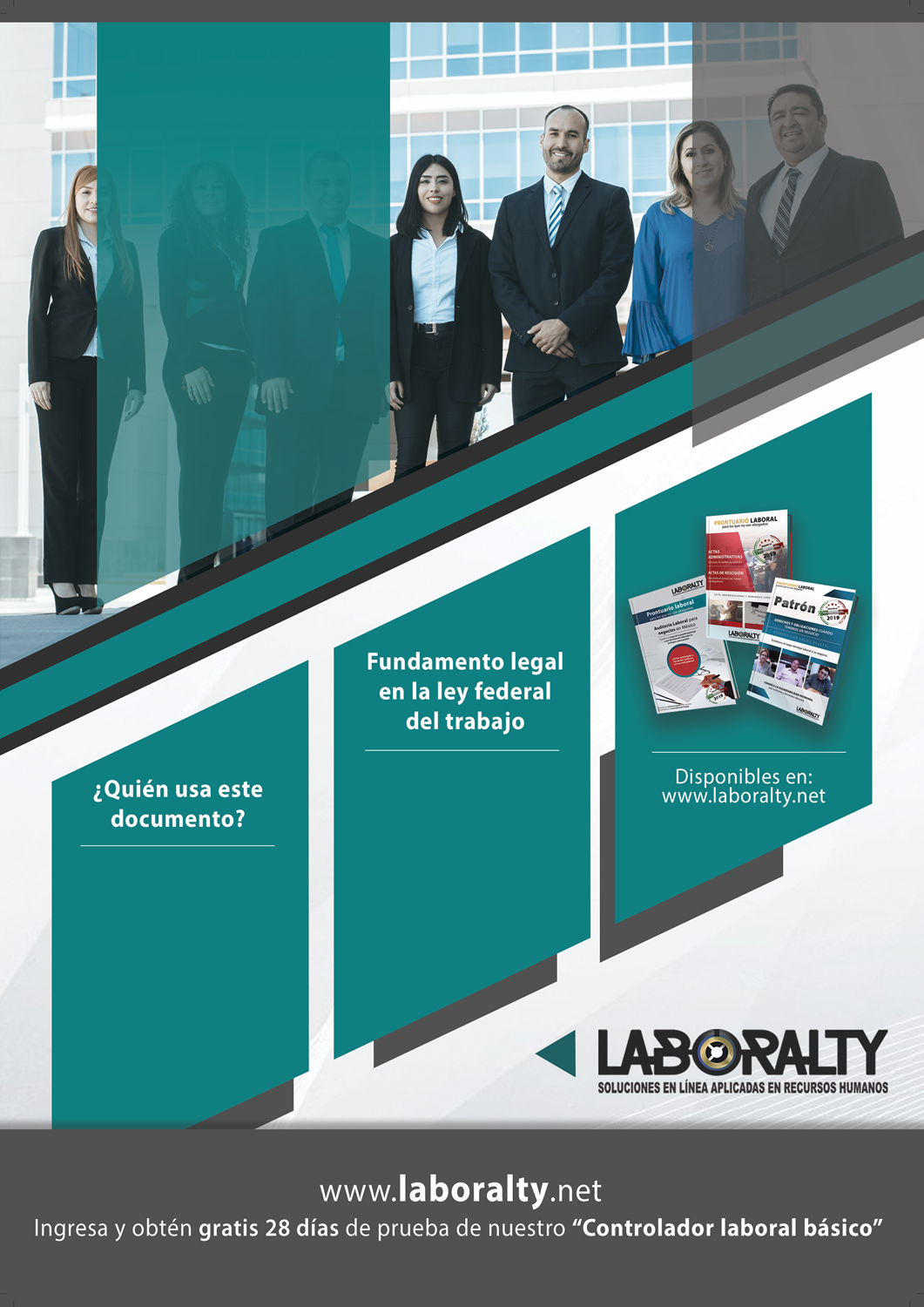 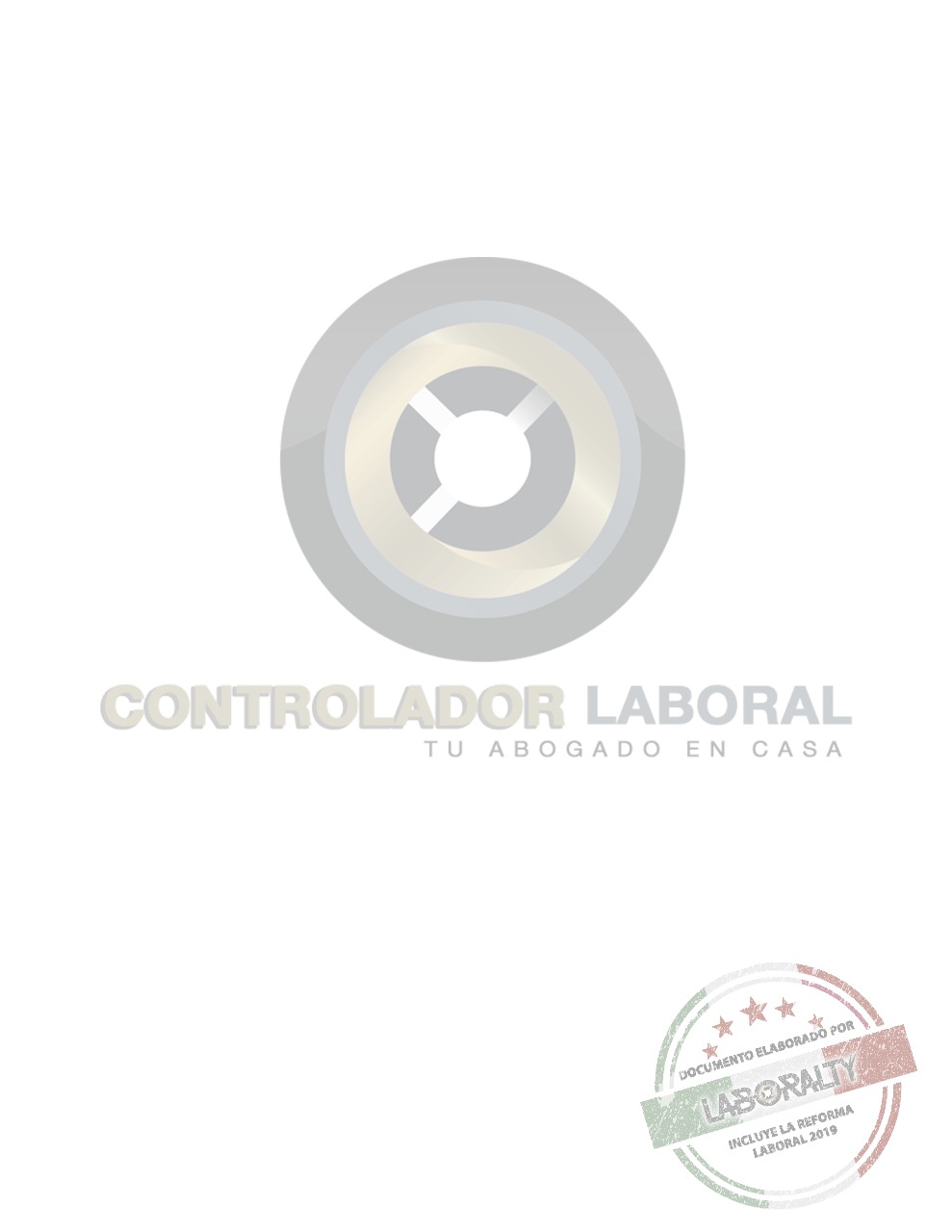 CONTRATO INDIVIDUAL DE TRABAJO POR TIEMPO INDETERMINADO.CONTRATO INDIVIDUAL DE TRABAJO POR TIEMPO INDETERMINADO EN LO SUCESIVO DENOMINADO EL “CONTRATO”, CELEBRADO POR UNA PARTE POR ________________________ DENOMINADO COMERCIALMENTE COMO ______________________ A QUIEN EN LO SUCESIVO SE LE DENOMINARÁ COMO EL “PATRÓN”, Y POR LA OTRA EL C.  ______________________________ QUIEN COMPARECE INDIVIDUALMENTE Y POR SU PROPIO DERECHO EN SU CALIDAD DE EMPLEADO(A), EN LO SUCESIVO DENOMINADO EL “EMPLEADO”, AHORA BIEN, TANTO A EL “PATRÓN” COMO EL “EMPLEADO” SE LES DENOMINARÁ CONJUNTAMENTE PARA TODOS LOS EFECTOS LEGALES A QUE HAYA LUGAR COMO LAS “PARTES”. EL PRESENTE DOCUMENTO LO CELEBRAN AL TENOR DE LAS SIGUIENTES DECLARACIONES Y CLÁUSULAS:JUSTIFICACIÓN LEGAL DEL PRESENTE CONTRATO.Las “PARTES” celebran el presente contrato en virtud de que este se origina dentro de los parámetros señalados en el artículo 35, de la Ley Federal del Trabajo vigente. D E C L A R A C I O N E SI.                     DECLARA EL “PATRÓN”: Ser una persona física constituida conforme a las leyes mexicanas vigentes.Que se denomina comercialmente como: _______________________.Que tiene como actividad la de: _______________________________.  Tener como RFC: _________________________.Tener como CURP: ________________________.Con domicilio en calle ____________________, número _____________   colonia ________________  , código postal _________________, en la ciudad de _________________Que tiene la necesidad de emplear a una persona con los conocimientos, experiencia, capacidad, aptitudes y habilidades requeridas para desempeñar los trabajos en el centro de trabajo o en el de sus clientes, localizados en la ciudad de ________________________.Que requiere de los servicios de personal apto para el desarrollo de sus actividades, y de modo especial para el puesto o funciones de _______________________II. DECLARA EL “EMPLEADO”:Que es una persona física en el pleno uso de sus facultades físicas y mentales, de sexo _____________, de ________ años de edad, estado civil ______________, de nacionalidad mexicana, y con domicilio en calle ______________, número ______________ colonia ______________, código postal ______________, en la ciudad de ______________, mismo que señala para oír y recibir toda clase de notificaciones; RFC: _____________, CURP: __________, número de seguro social ___________________,en los términos de la Ley Federal del Trabajo Vigente (en lo sucesivo denominada la “Ley”), del presente Contrato, y de las relaciones que deriven del mismo, obligándose a proporcionar al “PATRÓN” cualquier cambio de domicilio por escrito inmediatamente cuando este se presente, en la inteligencia de que hasta en tanto no lo haga, acepta que se le practiquen todo tipo de avisos y notificaciones en el domicilio antes indicado.Que declara haber recibido una explicación completa de la naturaleza del trabajo que va a desarrollar, así como que cuenta con los conocimientos, experiencia, capacidad, aptitudes y habilidades necesarias para el desarrollo del mismo, por lo que está conforme y es su deseo libre de vicios, dar su consentimiento sin reserva alguna, para prestar sus servicios personales al “PATRÓN” por tiempo indeterminado. C.       Declara bajo protesta de decir verdad que de conformidad con la fracción X del artículo 25 de la Ley Federal del Trabajo vigente que designa como legítimos beneficiarios para el pago de salarios, prestaciones devengadas y demás prestaciones que se generen en caso de su fallecimiento con sus respectivos porcentajes a las siguientes personas de la siguiente manera: En virtud de lo anterior las “PARTES” aceptan celebrar el presente contrato, en los términos de los artículos 24, 25 y demás relativos de la Ley, conviniendo en sujetar el presente contrato a las siguientes cláusulas. C L Á U S U L A SPRIMERA. - LUGAR DE TRABAJO. El “EMPLEADO” se obliga a prestar sus servicios personales en el lugar donde el “PATRÓN” realiza sus actividades y trabajos, ubicado en calle ________________ número __________ colonia ________________, código postal _______________ en la ciudad de ____________________, México, y en algún otro domicilio presente o futuro el  “PATRÓN” le asigne por razones administrativas o de desarrollo de actividad o prestación de servicios contratados por cualquier motivo. En el caso anterior el “PATRÓN” le comunicará con anticipación la remoción del lugar de prestación de servicios indicándole el nuevo asignado. Para el caso que en el nuevo lugar de prestación de servicios que le fuera asignado variara el horario de labores, el “EMPLEADO” acepta allanarse a dicha modalidad.PRIMERA BIS.- Ambas partes manifiestan que si eventualmente por razones de fuerza mayor se decreta por ley la modalidad de trabajo a distancia para puestos de trabajo que cumplan con los requisitos y funciones propias del “trabajo a domicilio y/o teletrabajo”, mientras subsista esta modalidad, el lugar de la prestación de los servicios del trabajador será el domicilio ubicado en _________________ número _________, colonia _________, código postal __________ de esta ciudad ____________ de _______________, de conformidad con los artículos 311, 330-A, 330-B, 330-C, 330-D, 330-E, 330-F, 330-G, 330-H, 330-I, 330-J, 330-K demás relativos y aplicables de la Ley Federal del Trabajo.SEGUNDA. - DE LA FECHA DE INICIO DE LA RELACIÓN LABORAL. Las “PARTES” convienen en que la fecha de inicio del trabajo será a partir del día __________________ del mes de ______________ del año _________________. TERCERA. - DEFINICIÓN DE LABORES.  La naturaleza de las labores que deberá desempeñar el “EMPLEADO” son de ___________________ consistiendo sus funciones en: ________________________________________________________________________________________________________________________________________________________________________________________________________________________________________________________________________Trabajo que deberá desempeñar subordinado a el “PATRÓN” y desarrollando siempre su mejor esfuerzo, esmero y eficiencia, para desempeñar el puesto antes descrito, en la inteligencia de que esta definición de labores es enunciativa mas no limitativa, toda vez que el “EMPLEADO” tiene la obligación de atender también cualquier otro trabajo anexo o conexo con su obligación personal, o cualesquiera otra actividad, siempre y cuando se le respete su salario, aún y cuando haya de ser desempeñado en otro turno, horario, puesto o fuera del lugar de trabajo. El “EMPLEADO” acatará siempre en todos sus actos las órdenes e instrucciones que el “PATRÓN” a través de sus jefes le comunique, así como las disposiciones del Reglamento Interior de Trabajo y demás relativas a las condiciones de trabajo que resulten aplicables. Manifestando el “EMPLEADO”, su más irrestricto acuerdo a lo anteriormente señalado. Las “PARTES” reconocen que el “PATRÓN” opera un negocio con características y necesidades especiales, y que el puesto a ocupar es altamente especializado, por lo que el “EMPLEADO” bajo protesta de decir verdad manifiesta que cuenta con los conocimientos necesarios comprobables para ejecutar con esmero y eficiencia el puesto en mención, y que se le rescindirá el presente contrato y por consiguiente de sus servicios sin responsabilidad para el  “PATRÓN”, en caso que el “EMPLEADO” reúna cualquiera de los supuestos señalados en la fracción I del artículo 47 de la Ley Federal del Trabajo.CUARTA. - DURACIÓN DEL CONTRATO.  La duración del presente contrato será por tiempo indeterminado. QUINTA. -JORNADA DE TRABAJO. La jornada de trabajo quedará repartida de la siguiente manera: El “EMPLEADO”, durante la jornada dispondrá de tiempo para tomar alimentos o reposo no pudiendo ser menor a treinta minutos, de conformidad a lo dispuesto por el artículo 63 de la Ley Federal del Trabajo y en base a la tabla que se señaló con anterioridad, debiendo de salir de las instalaciones del “PATRÓN”, por lo que dicho tiempo no será considerado como laborado, pudiendo el “PATRÓN” modificar éste horario de acuerdo a las necesidades. Ambas partes están de acuerdo en que el “PATRÓN” pueda distribuir la jornada semanal entre la totalidad de los días laborables, de conformidad a lo dispuesto en el Art. 59 de la Ley Federal del Trabajo, por lo que el tiempo excedente a la jornada ordinaria no será considerado como extraordinario.El día de descanso semanal que gozará el “EMPLEADO” por cada seis de trabajo será variable de acuerdo a las necesidades de la empresa o “PATRÓN”, conforme al artículo 69 de la Ley Federal del Trabajo y en caso de que “EL EMPLEADO” trabaje el día domingo, le corresponderá el pago adicional del 25% de su salario por concepto de prima dominical atento a lo previsto por el artículo 71 de la Ley Federal del Trabajo. Igualmente podrá modificarse previa orden del “PATRÓN”, tomando en cuenta las necesidades del trabajo, los cambios de estación del año, entre otras. Las “PARTES” acuerdan que el “EMPLEADO” prestará sus servicios dentro de una jornada de labores que no exceda del máximo legal permitido de 48 horas para el turno diurno, 45 horas para el turno mixto y 42 horas para el turno nocturno, pudiendo el “PATRÓN” señalar el horario de trabajo de acuerdo a las necesidades del servicio a desempeñarse, de igual manera estará facultado para establecer horarios continuos o discontinuos y variar de un sistema a otro en cualquier tiempo.QUINTA BIS.- El “EMPLEADO” deberá presentarse puntualmente a sus labores en el horario de trabajo establecido y firmar las listas de asistencia y puntualidad, y/o los reportes de control de asistencia y puntualidad emitidos por el sistema electrónico digital implementado por el patrón. En caso de retraso o falta de asistencia el “PATRÓN” podrá sancionar conforme la Ley y a su Reglamento Interior de Trabajo. SEXTA. - TIEMPO EXTRA. Las “PARTES” convienen y aceptan que el servicio extraordinario (horas extras de trabajo) se prestará solamente previa orden dada por escrito por representantes de el “PATRÓN”, sin cuyo requisito se entenderá que efectivamente solo se laboró la jornada normal de trabajo. Si por circunstancias especiales debieran aumentarse las horas de la jornada normal de trabajo, los servicios correspondientes se considerarán laborados bajo tiempo extraordinario, retribuyéndose con un cien por ciento (100%) más de lo estipulado para la hora ordinaria de trabajo durante las primeras nueve (9) horas extras por semana, y con un doscientos por ciento (200%) más por las horas extras que excedieran de nueve (9) horas por semana. Las horas extras empezarán a computarse después de haber completado las horas semanales dentro de la jornada normal de trabajo. Asimismo, las horas extras laboradas serán indicadas en el recibo del pago de salarios correspondiente, mismo que el “EMPLEADO” deberá verificar y firmar al momento de recibirlo, debiendo aclarar en ese momento cualquier irregularidad que notare, en la inteligencia que, de firmarlo, se tendrán como aceptadas la cantidades y horas extras indicadas como las efectivamente trabajadas para el periodo correspondiente. SÉPTIMA. - SALARIO. Como remuneración por los servicios a que se refiere el presente contrato, el “PATRÓN” pagará a el “EMPLEADO” un salario de cuota diaria de _______________________ que se cubrirá en ______________ el día ____________________.  Los días de pago serán los correspondientes a la modalidad de pago, debiendo hacerse éstos conforme a lo estipulado en la Ley y en el domicilio donde preste sus servicios, pudiendo el “PATRÓN” cambiar dichos días de pago previo aviso al “EMPLEADO”. Asimismo, el “PATRÓN” queda facultada para implementar un sistema de pago mediante cheques con fondos inmediatamente disponibles o mediante el depósito correspondiente en cuentas bancarias con servicio de cajero automático en el tipo de moneda de curso legal indicada, cuando por motivos de seguridad lo considere necesario.  OCTAVA. – Las partes manifiestan su conformidad que cuando excepcionalmente se configure el supuesto señalado en la cláusula primera bis de este contrato individual de trabajo el “PATRÓN” deberá de:A)     Facilitar los mecanismos de comunicación e información a distancia con los que cuenta el centro de trabajo para que el trabajador realice sus funciones y actividades señaladas en su contrato individual de trabajo siempre que se traten de puestos de trabajo señalados en el artículo 330-A demás relativos y aplicables de la Ley Federal del Trabajo vigente. B)       Que en caso afirmativo del párrafo anterior el “PATRÓN” cubrirá el costo proporcional por concepto de servicios de telecomunicaciones y de electricidad, pago que se realizará mensualmente por medio de la nómina del trabajador. Una vez declarada legalmente el regreso a la normalidad el trabajador deberá de regresar a sus actividades presenciales en la fuente de trabajo, de lo contrario se le considerará falta injustificada.Todo lo no previsto en el presente contrato individual de trabajo, ambas partes se sujetan al reglamento interior de trabajo vigente, así como a la Ley Federal del Trabajo vigente. OCTAVA BIS. - RECIBO DE SALARIO. El “EMPLEADO” se obliga a firmar y otorgar en los días de pago de salarios, un recibo a favor de el “PATRÓN” por la cantidad del salario, prestaciones y  tiempo extra, devengados hasta esa fecha, entendiéndose que el otorgamiento del mismo implicará su conformidad de que la suma recibida cubre dichos conceptos, sin que pueda exigir posteriormente pago de prestación o sueldo alguno, ya que cualquier cantidad a la que creyese tener derecho, deberá exigirla precisamente al otorgar el recibo de referencia.  NOVENA. - DÍAS DE DESCANSO SEMANAL. Por cada seis días de trabajo el “EMPLEADO” disfrutará de un día de descanso. Dicho día será variable de acuerdo a las necesidades del “PATRÓN”, dando cumplimiento en su caso, a lo establecido en el segundo párrafo del artículo 71 de la Ley Federal del Trabajo. No obstante, lo anterior, de acuerdo con este contrato, la jornada semanal de trabajo podrá estar distribuida en menos de seis (6) días, pudiendo el “EMPLEADO” descansar esos días no laborados de acuerdo al artículo 59 de la Ley Federal del Trabajo.DÉCIMA. - DÍAS DE DESCANSO OBLIGATORIO. Serán días de descanso obligatorio con goce de salario íntegro, los siguientes: el 1° de enero; el primer lunes de febrero en conmemoración del 5 de febrero; el tercer lunes de marzo en conmemoración del 21 de marzo; el 1° de mayo; el 16 de septiembre; el tercer lunes de noviembre en conmemoración del 20 de noviembre; el 1° de diciembre de cada seis años, cuando corresponda a la transmisión del Poder Ejecutivo Federal; el 25 de diciembre, y el que determinen las leyes federales y locales electorales, en el caso de elecciones ordinarias, para efectuar la jornada electoral.DÉCIMA PRIMERA. - EXAMEN MÉDICO. El “EMPLEADO” conviene en someterse a los reconocimientos médicos que ordene el “PATRÓN” en los términos de la fracción X del artículo 134 de la Ley Federal del Trabajo, en el entendimiento de que el médico que practique dichos exámenes será designado y retribuido por el “PATRÓN”. Asimismo, el “EMPLEADO” acuerda en cumplir con todas las disposiciones del Reglamento Interior de Trabajo con respecto a los exámenes médicos. El “EMPLEADO” de acuerdo a esta disposición y de acuerdo a los clientes que contratan los servicios del “PATRÓN”, se sujeta a realizarse los exámenes que el “PATRÓN” estime necesarios para el desarrollo de sus actividades, pudiendo ser éstos en cualquier momento mientras persista la relación de trabajo.DÉCIMA SEGUNDA. - VACACIONES. El “EMPLEADO” gozará de un pago de vacaciones de acuerdo al tiempo laborado, el cual se señala en el cuadro de abajo, más una prima que nunca podrá ser menor al 25% de los días totales de vacaciones que correspondan, así lo menciona el artículo 80 de la Ley Federal del Trabajo. Los trabajadores que presten servicios discontinuos y los de temporada tendrán derecho a un período anual de vacaciones, en proporción al número de días de trabajados en el año, conforme al artículo 77 de la Ley en mención.Las vacaciones no podrán compensarse con una remuneración. Si la relación de trabajo termina antes de que se cumpla el año de servicios, el “EMPLEADO” tendrá derecho a una remuneración proporcionada al tiempo de servicios prestados, según el artículo 79 de la Ley.DÉCIMA TERCERA. - AGUINALDO. El “EMPLEADO” tendrá derecho a un aguinaldo anual que deberá pagarse antes del día veinte de diciembre, equivalente a 15 días de salario, por lo menos. Los que no hayan cumplido el año de servicios, independientemente de que se encuentren laborando o no en la fecha de liquidación del aguinaldo, tendrán derecho a que se les pague la parte proporcional del mismo, conforme al tiempo que hubieren trabajado, cualquiera que fuere éste.DÉCIMA CUARTA. - INFONACOT. El “EMPLEADO” tendrá derecho a ser afiliado al Instituto del Fondo Nacional para el Consumo de los Trabajadores, a efecto que pueda ser sujeto de crédito.DÉCIMA QUINTA. - CAPACITACIÓN Y ADIESTRAMIENTO. Las “PARTES” se sujetarán a lo dispuesto en los términos del CAPÍTULO III BIS del título cuarto, articulo 153-A de la Ley, en donde se establece que el “EMPLEADO” deberá recibir la capacitación o el adiestramiento en su trabajo, conforme a los planes o programas señalados por el “PATRÓN”, donde será una obligación el otorgarla y el recibirla, dentro o fuera del centro de trabajo.El “EMPLEADO” de acuerdo al artículo 153-D de la Ley, está obligado a presentar los exámenes de evaluación, de aptitud o de competencia laboral que le sean requeridos.DÉCIMA SEXTA. - SEGURO SOCIAL. El “EMPLEADO” será afiliado al Instituto Mexicano del Seguro Social, y al efecto, el “PATRÓN” descontará de su salario la cuota que le corresponda. Las “PARTES” se comprometen a cumplir con todo lo relativo a la Ley del Seguro Social y sus reglamentos.DÉCIMA SÉPTIMA. - RIESGOS PROFESIONALES. De conformidad con el artículo 53 de la Ley del Seguro Social, el “PATRÓN” queda relevada de todas las responsabilidades que por riesgos profesionales le impugne la Ley.DÉCIMA OCTAVA. - RETENCIONES. En los términos de lo establecido por la Ley del Impuesto Sobre la Renta y demás disposiciones fiscales aplicables al presente contrato, el “EMPLEADO” faculta y acuerda que el “PATRÓN” pueda llevar a cabo las retenciones de impuestos y cuotas del Seguro Social e INFONACOT, así como préstamos o anticipo de salarios de conformidad con el artículo 110 fracción I de la Ley Federal del Trabajo y demás conceptos aplicables de conformidad con la Ley.DÉCIMA NOVENA. - CONFIDENCIALIDAD Y NO DIVULGACIÓN. Conviene el “EMPLEADO” que derivado de la relación laboral que tiene con “EL PATRÓN” y conforme al artículo 134, Fracción XIII de la Ley Federal del Trabajo, no divulgará a persona alguna, compañía, corporación, organización o asociación, secretos administrativos, familiares, personales, comerciales, de inversión, mercadotecnia o distribución, o de cualquier otra información confidencial adquirida en el transcurso de su empleo, pertenecientes a los negocios y vida personal del “PATRÓN”, de su matriz, las afiliadas o subsidiarias, sus empleados, sus clientes, proveedores o cualquier otra persona, física o moral relacionada con ellos, cuya divulgación pueda causar perjuicios al “PATRÓN”, sus empleados, su familia o clientes. Asimismo, se obliga a no aceptar ni solicitar, ya sea en forma directa o indirecta de clientes, amistades, proveedores, o competidores de el “PATRÓN”, comisiones, derechos, bonos o compensaciones, ni a celebrar operaciones de compraventa con el objeto de obtener un lucro o beneficio personal con motivo de su empleo, que comprometan al “EMPLEADO” o a el  “PATRÓN” con alguna obligación o que pueda influir en la relación profesional, en la inteligencia de que el incumplimiento especifico de esta obligación la hará acreedora a la rescisión de su contrato y relación de trabajo sin responsabilidad para el “PATRÓN” de conformidad con los artículos o de sus correlativos en los Códigos Penales de las demás entidades federativas de la República Mexicana. El incumplimiento a los lineamientos establecidos en esta cláusula es y será motivo de rescisión directa de la relación laboral y del contrato para el “EMPLEADO”, sin necesidad de amonestación o sanción previa.VIGÉSIMA. - El “EMPLEADO” se obliga a que durante la vigencia del presente contrato no formará parte ni adquirirá compromiso alguno en forma directa o indirecta de personas físicas o morales, compañías o establecimientos que sean clientes, proveedores o competidores del “PATRÓN”.VIGÉSIMA PRIMERA.- El “EMPLEADO” deberá cumplir en todo tiempo con las leyes y reglamentos aplicables así como con las disposiciones del Reglamento Interno de Trabajo,  en el protocolo para  la prevención y atención del acoso y hostigamiento sexual, en el protocolo para prevenir, atender y erradicar  la violencia laboral, en el protocolo para la prevención y  atención en casos de discriminación por razones de género y en el protocolo para la erradicación del trabajo infantil y protección al obrero adolescente señalados en el artículo 132 de la Ley Federal del Trabajo y la norma 035-STPS 2018, Norma 036-STPS-2018, en el protocolo para el regreso de las empresas a la actividad económica durante emergencias y/o contingencias sanitarias, en el protocolo de seguridad sanitaria de mi empresa, reglamento de seguridad e higiene  establecidos por la “PATRÓN” en cuanto a su conducta personal.VIGÉSIMA SEGUNDA. - SANCIONES. El incumplimiento de parte del “EMPLEADO” a alguna de las cláusulas del presente contrato, así como la violación a las políticas establecidas por el “PATRÓN” o su Reglamento Interior de Trabajo o la violación a cualquier Ley, dará lugar a la sanción correspondiente, la cual podrá ser desde una amonestación verbal o la suspensión del trabajo sin goce de sueldo hasta por ocho (8) días, hasta la rescisión definitiva del contrato y la relación de trabajo.VIGÉSIMA TERCERA. - INTEGRACIÓN. Las “PARTES” acuerdan que para el cómputo de las prestaciones extra legales otorgadas en este contrato y durante la relación laboral, se utilizará la cuota diaria acordada en la cláusula séptima de este contrato, asimismo, las “PARTES” acuerdan que dichas prestaciones no integrarán parte del salario del “EMPLEADO” para todos los efectos legales a que haya lugar con respecto de otras prestaciones. VIGÉSIMA CUARTA. - ANTIGÜEDAD. Por medio del presente contrato individual del Trabajo, se le reconoce al “EMPLEADO” una antigüedad desde el _____________ de _________________ de ___________________, fecha que se establece para efectos de reconocimiento de antigüedad, siendo la misma que las “PARTES” acuerdan y manifiestan de conformidad, que inició la relación de trabajo.VIGÉSIMA QUINTA. - LEY APLICABLE Y JURISDICCIÓN. Las “PARTES” acuerdan que en defecto u omisión de lo establecido en el presente contrato, se sujetarán a las disposiciones de la Ley Federal del Trabajo vigente, y que para todo lo relativo a la capacidad, interpretación y cumplimiento del mismo, se someterán expresamente a la jurisdicción y competencia de la Junta de Conciliación competente, y/o Autoridad Conciliadora, y/o Tribunal Laboral correspondiente en _________________, del estado de __________________, México. Asimismo, las “PARTES” acuerdan que en caso de que alguna disposición de este contrato fuera invalidada o anulada, el resto permanecerá en vigor. VIGÉSIMA SEXTA. - ENCABEZADOS. Los encabezados utilizados en el presente contrato se incluyen solamente para facilitar su lectura, por lo que no tienen ningún significado ni valor para efectos de interpretación.LEÍDO, EXPLICADO Y ENTENDIDO EL PRESENTE CONTRATO, E IMPUESTA Y ENTERADAS LAS “PARTES” DE SU CONTENIDO, ALCANCE Y FUERZA LEGAL, LO FIRMARON EN _______________, __________ EL DÍA _________ DE _____________ DE __________________EL “PATRÓN”                                                  EL “EMPLEADO”                            _____________________________                   ___________________________BeneficiarioPorcentajeDíaHorario MatutinoDescansoHorario VespertinoAños laboradosDías de vacacionesNo. 1CONTRATO POR TIEMPO INDETERMINADO. Para la elaboración de este documento deberá  de  llenar  toda la información. Nombre del patrónDenominación comercial del patrónActividad o giroDirecciónRFCCURPNombre del empleadoPuestoSexoEdadFecha de nacimientoEstado civilDomicilioRFCCURPNúmero de seguridad socialNombre de él o los beneficiarios en caso de fallecimiento y porcentajeFecha de inicio de la relación de trabajoDirección de la fuente de trabajoFunciones a desempeñar (si cuenta con perfil de puesto, deberá anexar las actividades correspondientes)JornadaHorario matutinoDescanso Horario vespertinoDía de descansoSalario cuota diariaModalidad de pagoDía que se le cubrirá su salarioAños laboradosDías de vacacionesCiudad